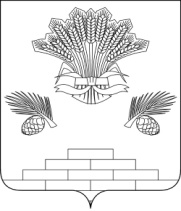 АДМИНИСТРАЦИЯ ЯШКИНСКОГО МУНИЦИПАЛЬНОГО ОКРУГАПОСТАНОВЛЕНИЕот «30» декабря 2019г. № 953-ппгт ЯшкиноО заключении договора найма специализированного жилого помещения с лицами, относящимися к категории детей-сирот и детей, оставшихся без попечения родителей, лиц из числа детей-сирот и детей, оставшихся без попечения родителей, лиц, которые относились к категории детей-сирот и детей, оставшихся без попечения родителей, лиц из числа детей-сирот и детей, оставшихся без попечения родителей, и достигли возраста 23 лет на новый пятилетний срокВ соответствии со ст. ст. 99, 100, 109.1 Жилищного кодекса Российской Федерации, руководствуясь Федеральным законом от 21.12.1996 № 159-ФЗ «О дополнительных гарантиях по социальной поддержке детей-сирот и детей, оставшихся без попечения родителей», Законом Кемеровской области от 27.12.2012 № 134-ОЗ «Об обеспечении жилыми помещениями детей-сирот и детей, оставшихся без попечения родителей, лиц из числа детей-сирот и детей, оставшихся без попечения родителей», постановлением Правительства Кемеровской области - Кузбасса от 03.10.2019 № 568 «Об обеспечении прав детей-сирот и детей, оставшихся без попечения родителей, лиц из числа детей-сирот и детей, оставшихся без попечения родителей, лиц, которые относились к категории детей-сирот и детей, оставшихся без попечения родителей, лиц из числа детей-сирот и детей, оставшихся без попечения родителей, и достигли возраста 23 лет, которые подлежат обеспечению жилыми помещениями, на жилые помещения», руководствуясь Положением администрации Яшкинского муниципального округа, администрация Яшкинского муниципального округа постановляет:1. Заключить договор найма специализированного жилого помещения, расположенного по адресу: Кемеровская область, Яшкинский район, пгт. Яшкино, ул. Рабочая, д.16, кв. 2 с Толмачевым Александром Владимировичем, 22.05.1993 года рождения, относящимся к категории детей-сирот и детей, оставшихся без попечения родителей, лиц из числа детей-сирот и детей, оставшихся без попечения родителей лиц, которые относились к категории детей-сирот и детей, оставшихся без попечения родителей, лиц из числа детей-сирот и детей, оставшихся без попечения родителей, и достигли возраста 23 лет, на новый пятилетний срок.2. Контроль за исполнением настоящего постановления возложить на начальника МКУ «Управление имущественных отношений» - заместителя главы Яшкинского муниципального округа Е.М. Левчук.3. Настоящее постановление вступает в силу с момента подписания.И.п. главы Яшкинскогомуниципального района                                                                Е.М. Курапов